Central Baptist Church Sunday, July 31, 2022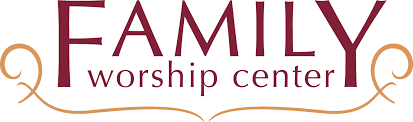 A Christian fellowship lives and exists by the intercession of its members for one another, or it collapses. ~Dietrich Bonhoeffer 
 PreludeWelcome/Announcements *Hymn 	           They’ll Know We Are Christians by Our Love                    No.284Call to Worship     One:  Each Sunday, we make time to refresh our souls with music,         conversation, and prayers: to listen for God’s voice and yearn to be         enfolded in Great Mystery.All:    Each Sunday we rest from societies claims on our time; our         bodies and our brains have a chance to be refreshed.One:  Now is the time to set aside your cares and open yourself to the Holy         Presence. Let yourself be immersed in love and grace.All:    Let us come together in communality with joy to serve God         and one another.   Unison Prayer of Invocation O God, You are the gathering One who calls us into community to love, to work, to support and enjoy fellowship with each other. You are the One who calls us into community with all people; to bring justice and hope, freedom, and truth. You are the One who calls us into partnership with all creation; to live in harmony, to cherish and renew. May our souls embrace the mystery of Your magnificent love!  May our hearts rejoice over the unexpected!  May our minds and bodies sigh with the sheer AWE of it all. Amen.Gloria Patri       									      No. 623Glory be to the Father and to the Son and to the Holy Ghost, as it was in the beginning, is now and ever shall be, world without end Amen, Amen    Joys and Concerns ~Silent Meditation~Pastoral Prayer & The Lord’s PrayerOur Father, who art in heaven, hallowed be thy name. Thy kingdom come. Thy will be done, on earth as it is in heaven. Give us this day our daily bread. And forgive us our trespasses, as we forgive those who trespass against us. And lead us not into temptation but deliver us from evil. For thine is the kingdom, and the power, and the glory, forever. Amen.Offering & Friendship Forms  Please pass the black friendship pad along your pew so that each person may sign. If you would like to set up a visit or meeting with the pastor or know of another who may want a visit, please make a notation on the forms. They are collected by our Deacons each week for the pastor.*Doxology	                  								 No. 625                                                                              Praise God from whom all blessings flow; Praise Him, all creatures here below; Praise Him above ye heavenly host; Praise Father, Son, and Holy Ghost.*Prayer of DedicationInstrumental Anthem                 Everytime I Feel the SpiritSCRIPTURE  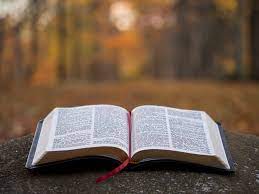 Philippians 1:1-8Acts 2:42-47Sermon   		               We Are All In This Together*Hymn                             Blest Be the Tie That Binds                              No. 286      Benediction Postlude				    The Worship is ended...Our Service Now Begins *Please stand if you are able